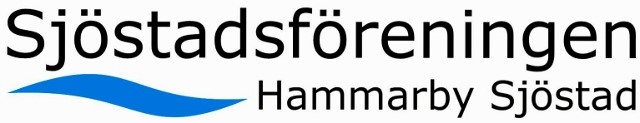 Snyggt & Tryggt i Hammarby Sjöstadsammanställning av synpunkter från möten och remissrunda. Hur har vi hämtat in synpunkter på rapporten Snyggt ochTryggt i Hammarby Sjöstad?Vi har informerat om rapporten vid möten, organiserade av Sjöstadsföreningen och fått kommentarer.  Vi har bjudit in organisationer, stadsdelsnämnden,  företag och bostadsrättsföreningar att lämna skriftliga kommentarer. Vi har haft flera möten med stadsdelsförvaltningen och medverkat i möte med stadsdelsnämnden. Utöver de muntliga kommentarerna har vi fått skriftliga yttranden från brf Slusstornet, brf Hammarby Ekbacke, Rotary Fryshuset, Länsförsäkringar, Kultur i Sjöstan, Hammarby Sjöstads Företagsgrupp samt Södermalms stadsdelsnämnd. Övergripande synpunkter på behovet av samverkan Det finns en stor samsyn bland dem som deltagit i dessa diskussioner om vikten att arbeta förebyggande såväl när det gäller underhåll som trygghet/säkerhet och att alla parter behöver medverkar i detta förebyggande arbete i form av fördjupad grannsamverkan. De flesta instämmer i beskrivningen av det aktuella läget i Sjöstaden och behovet av trygghetsskapande åtgärder. En förening, brf Hammarby Ekbacke, exemplifierar med att den har haft inbrott och inbrottsförsök i lägenhet och i källarförråd och stöld av cyklar. Dessutom skadegörelse i form av klotter på väggar. En person, som inte bor i Sjöstan, men ofta besöker den, skriver att hans intryck är att det är en välskött stadsdel. En annan förening, brf Slusstornet, framhåller att skrivningarna inte bör bidra till föreställningen att vi bor i en otrygg miljö eller att fler tonåringar automatiskt bidrar till att det blir otryggt.  Samma förening understryker att ökad samverkan i stadsdelen inte får innebär att stadens ansvar för att underhålla och utveckla stadsdelen lyfts av eller att individuella initiativ trängs ut. Hammarby Sjöstads Företagsgrupp ser positivt på initiativet till den handlingsplan som tagits fram för Hammarby Sjöstad. Hammarby Sjöstad är idag ett starkt och inspirerande varumärke. Här är nya samverkansformer avgörande faktorer för att fortsätta vara ett framgångsrikt och attraktivt område för boende och företagsetableringar. Företagsgruppen efterlyser mer analyser, bland annat av olika tekniksprång som digitalisering etc. som kommer att utmana programförslaget. Företagsgruppen (FG) stödjer i huvudsak inriktningen och de utmaningar som finns i handlingsplanen.Föreningen Kultur i Sjöstan välkomnar initiativet till ökat engagemang och gemenskap. Att skapa ändamålsenliga lokaler för kulturverksamhet och föreningsliv är, enligt föreningen, den viktigaste åtgärden för att skapa social hållbarhet och en levande stadsdel där vi möts och lär känna varandra. Kultur i Sjöstan rekommenderar att unga i stadsdelen engageras i det fortsatta arbetet och får komma till tals med idéer och förslag på hur stadsdelen kan förbättras. Vi anser att det är viktigt att arbeta på ett inkluderande sätt och undvika att generalisera ungdomar som en problemgrupp. Kultur i Sjöstan noterar att rapporten framhåller att andelen unga på sikt kommer att växa liksom andelen äldre. Vår förening engagerar redan i dag många äldre i stadsdelen, och vi avser att fortsätta att erbjuda olika typer av kulturaktiviteter. I dagsläget hyr Kultur i Sjöstan ofta lokal av någon av restauranterna för evenemangen, vilket ger höga kostnader för aktiviteterna. Stadsdelsförvaltningen ser mycket positivt på det initiativ som Sjöstadsföreningen har tagit för att samla alla krafter i Hammarby sjöstad med intresse av att värna och utveckla stadsdelen. Stadsdelsförvaltningen deltar gärna i ett samarbete utifrån de ansvarsområden som förvalt-ningen har. Hur samarbetet närmare ska gå till och på vilket sätt förvaltningen kan komma in i arbetet med Snyggt och Tryggt är frågor som man får återkomma till längre fram.För att sammanfatta de övergripande synpunkterna, kan sägas att det finns ett brett stöd, i remissyttrandena och i inlägg som gjorts på möten, att delta i arbetet med fördjupad grannsamverkan. Förnyelse och utveckling av de gemensamma platser t ex Luma Torg, Lugnets terrass. Ett av de tre huvudförslagen handlar om att förnya och utveckla de gemensamma platserna såsom Luma Torg, Lugnets terrass och Hammarbybackens dalstuga. En förening, brf Hammarby Ekbacke,  instämmer och pekar på att även fler gemensamma platser kan behöva förnyas och utvecklas. Föreningen understryker att de gemensamma eventen som till exempel Valborg, Svenska Flaggans Dag och julfirande är viktiga och skapar gemenskap för boende i Sjöstaden.Kulturföreningen understryker att det krävs öppna mötesplatser, där barn, ungdomar och vuxna kan träffas. ”Idag saknas detta helt i Sjöstan. Utöver biblioteket i Luma finns ingen av staden eller stadsdelens finansierad mötesplats för Sjöstadsborna”. Förra året arrangerade Kultur i Sjöstan en dialog med ungdomar i samarbete med biblioteket. Den visade att unga i stadsdelen inte tycker att biblioteket är anpassat efter deras behov och att de saknar mötesplatser där de kan ses utanför skoltid. Med tanke på bibliotekets fokus på mindre barn och begränsade öppettider fungerar biblioteket inte som en mötesplats för stadsdelens invånare på kvällstid. Kultur i Sjöstaden anser att det finns ett behov av att utveckla biblioteket så att det också attraherar ungdomar och även fler vuxna. Det finns även skolor och Kulturskolan som delvis står tomma på kvällstid, som skulle kunna nyttjas som mötesplats. Rotary Stockholm-Fryshuset anser att det finns många möjligheter för ungdomar i sjöstaden att aktivera sig i Fryshusets verksamhet, inte bara ungdomsgården. Fryshuset har för sin del inte engagerat sig så mycket i Sjöstaden tidigare, men har påbörjat en satsning på ökad närvaro genom bland annat deltagande i olika event och en PopUp-verksamhet. Andra sätt för Fryshuset och Sjöstaden att mötas vore till exempel genom presentationer i bostadsrättsföreningsstyrelser.Till detta kan läggas att Sjöstadsföreningen och ElectriCITY har haft möten med Arwidssonstiftelsen, som är en är en fristående organisation med uppgift att utveckla och stärka samarbetet mellan stadsbyggnad, arkitektur, landskapsgestaltning, konst och humaniora. Stiftelsen initierar, utvecklar och driver olika former av stadsutvecklingsprojekt med kommuner, näringsliv och civilsamhälle. Stiftelsen, som anslagit medel till en professur på KTH, är beredd att medverka i arbetet med förnyelsen av offentliga platser i Hammarby Sjöstad. Gemensamma underhållsplanUnderhållet i form av bland annat en gemensam underhållsplan för exempelvis torg, parker, gator och byggnader är i det närmaste nödvändigt, skriver Brf Hammarby Ekbacke, som hävdar att det är skräpigt på flera ställen i Sjöstaden. Utanför Coopbutiken, vid hållplatsen Sickla kaj och längs strandpromenaden runt Sickla Udde finns ofta rikligt med skräp. En del av problemet kan nog hänföras till för små och felaktiga och ibland felaktigt utplacerade papperskorgar. Föreningen instämmer i förslaget om att inrätta gemensamma städdagar för hela Sjöstaden och pekar på att en sådan städdag ordnas i april 2018 på initiativ av Facebook gruppen ”Hammarby Sjöstad”, för boende i Sjöstaden. Det blev synbarligen mycket renare längs kanalerna och i växtligheten längs kanalerna.Den ekonomiska föreningen ElectriCITY, som verkar för miljömässig och social hållbarhet i Hammarby Sjöstad, har framfört förslaget att i det fortsatta arbetet särskilt uppmärksamma plasten, som ett skräp och hållbarhetsproblem. Hammarby Sjöstad fungerar på många områden som en testbädd för clean tech innovationer och skulle kunna fungera på samma sätt när det gäller att byta ut plast i förpackningar mot andra material som är mindre miljöstörande. Stadsdelsförvaltningen är starkt medveten om bristerna i underhållet och har under de senaste åren genomfört olika åtgärder för att förbättra stadsmiljön i Sjöstaden. Bland annat har förvaltningen löpande lagat en mängd parkbänkar och också bytt ut sådana som varit uttjänta. Ett 50-tal nya skräpkorgar har också satts ut. Förvaltningen har även satsat på ett utökat blomsterprogram med lökplanteringar och sommarblommor. Nya träd har planterats för att ersätta träd som varit dåliga. Stadsdelsförvaltningen framhåller att bakgrunden till de allvarliga underhållsproblem som nu kan börja ses i Hammarby sjöstad är att det från början byggdes in fysiska brister i byggprojektets hållbarhet. Det rör sig om olämpliga och dåliga materialval och felaktiga metoder för genomförande av olika åtgärder, till exempel geotekniska felbedömningar. Det har börjat visa sig genom till exempel alltför kort livslängd på uteobjekt som parkbänkar, gångbryggor i trä som ruttnar, eller sprickor och sättningar i vägbanor och andra delar av utemiljön. Det håller således på att uppstå ett stort underhållsberg som blir mycket kostsamt att åtgärda, skriver Stadsdelsförvaltnigen. Det är naturligtvis bekymmersamt ef-tersom stadsdelen inte har resurser att åtgärda underhållsproblem i denna storleksordning. Stadsdelsförvaltningen har konsulterat ex-ploateringskontoret och påtalat de stora brister som finns och de byggmissar som gjorts i Hammarby sjöstad. Trafikkontoret har upp-märksammat och belyst dessa frågor på förvaltningsledningsnivå. I nybyggnadsområden ansvarar exploateringskontoret för skötseln av färdigställda parkytor i fem år. Kontoret anlitar entreprenörer som ska utföra denna garantiskötsel men arbetet blir inte alltid ut-fört på ett tillfredställande sätt. Förvaltningen har därför tvingats att ta över anläggningar som skötts dåligt under garantitiden. I Hammarby sjöstad byggdes också in en brist på gröna ytor för lek och rekreation. Detta medför ett väldigt stort slitage på de parker och lekytor som finns i stadsdelen.Gemensam trygghetsplanFlera instämmer i förslaget om en gemensam trygghetsplan för att förebygga brott och skadegörelse. Länsförsäkringar skriver att kommunikationsplattformer är viktiga och att det krävs en säker lösning och ger konkreta exempel vad som finns på marknaden och vad som snart kommer att lanseras. Söderandan - lokala brottförebyggande rådet i Södermalms stads-delsområde - instämmer i vikten av en samverkan mellan olika ak-törer som företag, föreningar, civilsamhälle och fastighetsägare i Hammarby sjöstad. Söderandan ser Snyggt & Tryggt i Hammarby sjöstad, förslag till handlingsprogram, som en god grund för en sådan samverkan.Stadsdelsförvaltningen framhåller att Stockholms stads budget 2018-2020 betonar vikten av en förstärkning av det brottförebyggande arbetet inom staden och att samverkan mellan stadens verksamheter och med föreningar, polisen, fastighetsägare och andra lokala aktörer ska vidareutvecklas. Stadens arbete ska syfta till en ökad trygghet både genom förebyggande ar-bete och genom investeringar i situationell trygghet så att otrygghet och oro ska motverkas och det brottsförebyggande arbetet stärkas. Snyggt och Tryggt ansvarigDe som yttrat sig om förslaget om att bostadsrättsföreningarna ska utse var sin ”Snyggt & Tryggt-ansvarig” är positiva. Brf Hammarby Ekbacke skriver att det är ett bra led i arbetet med att förebygga brott och skadegörelse att varje bostadsrättsförening utser en som ingår i ett nätverk av trygghetsansvariga. Länsförsäkringar har tagit ett nytt grepp om Grannsamverkan och har en konceptuell lösning som man vill testa i praktiken. Gemensam organisation En förening, brf Hammarby Ekbacke, tycker att förslaget om en ekonomisk förening som bas för a ”Snyggt & Tryggt” är bra och betonar att alla berörda intressenter behöver vara med och bidra, som till exempel företag i Sjöstaden, stadsdelsförvaltningen, försäkringsbolag, med flera.I ett annat yttrande, från Rotary, sägs att en ideell förening är att föredra, ”en ideell förening ger i princip samma möjligheter som med en ekonomisk förening, inklusive ekonomisk verksamhet, men med färre regler som kan komplicera arbetet”.Avslutande kommentarerDenna sammanställning av skriftliga remiss-svar, muntliga diskussionsinlägg och ett väl genomarbetat svar från Stadsdelsnämnden innebär en bred uppslutning bakom Sjöstadsföreningens initiativ.  De bekräftar i allt väsentligt den problembild som tecknades i föreningens rapport och ger stöd för de förslag som presenterades i rapporten. Kommentarerna innehåller frågeställningar och konkretiseringar, som föreningen bör ta fasta på och bygga in i en ny version av rapporten. Därmed bör föreningen kunna gå vidare och ta ledningen när det gäller det fortsatta arbetet med förnyelse av gemensamma platser samt underhålls- och trygghetsplaner.Hammarby Sjöstad den  4  juni 2018Några förslag  i remissomgången Snyggt och Tryggt 2018, och från möte 4 juni och genom sociala medier:Vi bor inte i en generellt otrygg miljö. Fler tonåringar inte automatiskt mer otryggtViktigt med samverkan för både underhåll och trygghet-säkerhetFördjupad grannsamverkanStadens fortsatta huvudansvar för underhåll och utveckling av ”offentliga” rummet viktigtGör en långsiktig underhållssplan för ”offentliga” rummet , bänkar, papperskorgar, belysning, parkmiljöer, planteringar etc.  Mall: underhållsplaner för fastigheter. Intervaller: 1 år, 10 år, 20 år, 30 år. Underlättar budgetplanering.Årlig besiktning av ”offentliga” rummet av berörda myndigheter, stadsdelskontoret, trafikkontoret m.fl. som underlag för årliga revidering av underhållsplanen.Ändamålsenliga lokaler för kultur och föreningslivOffensiv I H-by Sjöstad mot plastanvändning offentligt, i näringsliv, butiker, restauranger och hushållGemensam trygghetsplan – trygghetsansvariga i bostadsrättsföreningarnaTydliggör att hastigheten är högst 30 km/tim för alla fordon. Skyltar med aktuell hastighet.Tyck till-appen måste reorganiseras. Information till allmänheten för användning.Förbättra trafiksäkerheten vid Luma, Fredriksdal och Sickla Kaj. Trafikljus där det behövs.